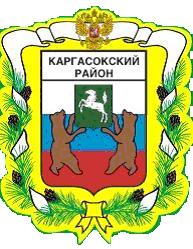 МУНИЦИПАЛЬНОЕ ОБРАЗОВАНИЕ «Каргасокский район»ТОМСКАЯ ОБЛАСТЬАДМИНИСТРАЦИЯ КАРГАСОКСКОГО РАЙОНАВ соответствии с частью 11 статьи 30.1 Федерального закона от 21 декабря 2001 N 178-ФЗ "О приватизации государственного и муниципального имущества",Администрация Каргасокского района постановляет:1.Утвердить Порядок осуществления контроля за исполнением условий эксплуатационных обязательств в отношении приватизированных объектов электросетевого хозяйства, источников тепловой энергии, тепловых сетей, централизованных систем горячего водоснабжения и отдельных объектов таких системсогласно приложению к настоящему постановлению.2. Контроль за исполнением настоящего постановления возложить на заместителя Главы Каргасокского района по вопросам жизнеобеспечения района Монголина С.В.3. Настоящее постановление вступает в силу со дня официального опубликования в порядке, предусмотренном Уставом муниципального образования «Каргасокский район».УТВЕРЖДЕНОпостановлением Администрации Каргасокского районаот 26.12.2017 № 361ПриложениеПорядок Порядок осуществления контроля за исполнением условий эксплуатационных обязательств в отношении приватизированных объектов электросетевого хозяйства, источников тепловой энергии, тепловых сетей, централизованных систем горячего водоснабжения и отдельных объектов таких системI. Общие положения Настоящий Порядок разработан в целях реализации положений статьи 30.1 Федерального закона от 21 декабря 2001 года № 178-ФЗ «О приватизации государственного и муниципального имущества» и применяется при проведении проверок исполнения эксплуатационных обязательств в отношении объектов электросетевого хозяйства, источников тепловой энергии, тепловых сетей, централизованных систем горячего водоснабжения и отдельных объектов таких систем, приватизированных в соответствии с программой приватизации в порядке и способами, установленными указанным Федеральным законом (далее - приватизированное имущество).Эксплуатационные обязательства в отношении приватизированного имущества включают в себя:обязанность поставлять потребителям и абонентам товары, оказывать услуги по регулируемым ценам (тарифам) в соответствии с нормативными правовыми актами Российской Федерации и обеспечивать возможность получения потребителями и абонентами соответствующих товаров, услуг, за исключением случаев, если прекращение или приостановление предоставления потребителям товаров, услуг предусмотрено нормативными правовыми актами Российской Федерации;максимальный период прекращения поставок потребителям и абонентам соответствующих товаров, оказания услуг, превышение которого является существенным нарушением эксплуатационного обязательства собственником и (или) законным владельцем имущества; допустимый объем непредоставления соответствующих товаров, услуг, превышение которого является существенным нарушением эксплуатационного обязательства собственником и (или) законным владельцем имущества.Контроль за исполнением условий эксплуатационных обязательств осуществляется Администрацией Каргасокского района.Контроль за исполнением собственником и (или) законным владельцем приватизированного имущества условий эксплуатационных обязательств осуществляется посредством проведения Администрацией Каргасокского района плановых и внеплановых проверок в форме документарной и (или) выездной проверки.Предметом проверки является соблюдение собственником и (или) законным владельцем приватизированного имущества возложенных на него обязательств поставлять потребителям и абонентам товары, оказывать услуги по регулируемым ценам (тарифам) в соответствии с нормативными правовыми актами Российской Федерации и обеспечивать возможность получения потребителями и абонентами соответствующих товаров, услуг, за исключением случаев, если прекращение или приостановление предоставления потребителям товаров, услуг предусмотрено нормативными правовыми актами Российской Федерации.Проверки проводятся комиссией созданной распоряжениемАдминистрации Каргасокского района. В состав комиссии могут входить (по согласованию) работники муниципального казенного учреждения "Управление жилищно-коммунального хозяйства и капитального строительства" муниципального образования "Каргасокский район".Заверенная печатью копия распоряжения вручается под подпись должностными лицами, проводящими проверку, руководителю, иному должностному лицу или уполномоченному представителю проверяемого собственника и (или) законного владельца приватизированного имущества.Плановые проверки проводятся на основании утверждаемого распоряжением Администрации Каргасокского района ежегодного плана проведения плановых проверок (далее - ежегодный план), который доводится до сведения заинтересованных лиц посредством его размещения на официальном сайте Администрации Каргасокского района в информационно-телекоммуникационной сети «Интернет».О проведении плановой проверки собственник и (или) законный владелец приватизированного имущества официально уведомляется Администрацией Каргасокского района не позднее 3 рабочих дней до начала ее проведения.Периодичность проведения плановых проверок определяется ежегодным планом проверок.Внеплановые проверки проводятся в случаях:поступления в Администрацию Каргасокского района обращений и заявлений граждан, в том числе индивидуальных предпринимателей, юридических лиц, информации от органов государственной власти, органов местного самоуправления, из средств массовой информации о следующих фактах:возникновения угрозы причинения вреда жизни, здоровью граждан, вреда животным, растениям, окружающей среде, объектам культурного наследия (памятникам истории и культуры) народов Российской Федерации, безопасности государства, а также угрозы чрезвычайных ситуаций природного и техногенного характера;причинения вреда жизни, здоровью граждан, вреда животным, растениям, окружающей среде, объектам культурного наследия (памятникам истории и культуры) народов Российской Федерации, безопасности государства, а также возникновение чрезвычайных ситуаций природного и техногенного характера;нарушения прав потребителей (в случае обращения граждан, права которых нарушены).О проведении внеплановой выездной проверки, собственник и (или) законный владелец приватизированного имущества уведомляется Администрацией Каргасокского района не менее чем за 24 часа до начала ее проведения.По результатам проведения проверки должностными лицами уполномоченного органа, проводящими проверку, составляется акт проверки, в котором содержатся:сведения о дате, времени и месте составления акта проверки, фамилии, инициалах и должности лица, проводившего проверку;описание работы, проведенной в ходе осуществления проверки; информация о результатах проверки, в том числе о выявленных нарушениях;заключение о надлежащем/ненадлежащем выполнении условий эксплуатационных обязательств (отсутствие нарушений) собственником и (или) законным владельцем приватизированного имущества;заключение о невыполнении условий эксплуатационных обязательств (перечень нарушений) собственником и (или) законным владельцем приватизированного имущества;Результаты проверки, содержащие информацию, составляющую государственную, коммерческую, служебную, иную тайну, оформляются с соблюдением требований, предусмотренных законодательством Российской Федерации.ПОСТАНОВЛЕНИЕПОСТАНОВЛЕНИЕПОСТАНОВЛЕНИЕ26.12.2017 № 361с. Каргасокс. КаргасокО контроле за исполнением эксплуатационных обязательств в отношении объектов коммунального хозяйстваГлава Каргасокского района                                                                                    А.П.АщеуловГлава Каргасокского района                                                                                    А.П.АщеуловН.Н.Полушвайко8(382-53)21809